Prescribing Tip No. 178 Date: 5th October 2017 New Local Diabetes Guidance On Sharepoint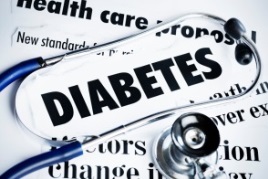 The Medicines Optimisation team have recently worked together with local diabetes specialists to develop a Diabetes Prescribing Algorithm for use in patients with type 2 diabetes mellitus and Guidance on the choice of blood glucose monitoring meters and test strips.The prescribing algorithm offers guidance on:Choice of oral treatment to use when initiating patients;Combinations of drugs approved for use at each drug ‘intensification’;Formulary choice recommendations for sulphonylureas, DPP4-inhibitors (gliptins) and SGLT2-inhibitors (gliflozins).The algorithm also incorporates primary care pathways for the initiation of GLP1 and insulin therapy.The guidance on the choice of blood glucose monitoring meters and test strips includes a range of blood glucose testing meters which:Meet current ISO standards;Possess a range of clinical features and highlights those patient groups for whom they are considered most suitable; Are compatible with cost effective testing strips.NB. Requests for meters and testing strips outside of this guidance should be at the request of the Specialist Diabetes team only and where an individual patient need has been identified. Meters should be provided free of charge from GP surgeries or diabetes clinics. Patients should be dissuaded from buying their own meter – the prescribing of strips and lancets for patients’ own-purchased meters is not supported by the CCG.Both sets of guidance are available under the formulary tab on the Medicines Optimisation Team site on Sharepoint: http://ccg.centrallancashire.nhs.uk/mmopt/SitePages/Home.aspxTo contact the Medicines Optimisation Team please phone 01772 214302